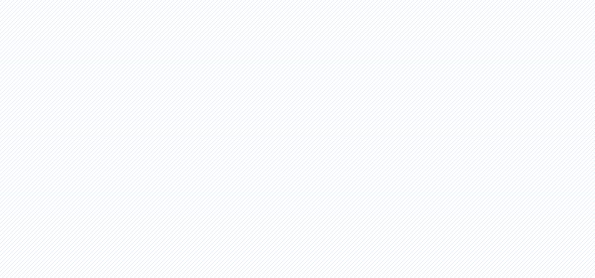 ACCOBAMS projesinde yer alan bilim adamları, Panasonic TOUGHBOOK cihazlarıyla Akdeniz ve Karadeniz’deki deniz memelilerinin yerlerini belirliyor ve inceliyor.İklim değişikliğinin ve insanların deniz üzerindeki faaliyetlerinin yarattığı belirsiz etkileri keşfetmek amacıyla 2001’de imzalanan ve bugün 24 ülkenin yer aldığı Karadeniz, Akdeniz ve Mücavir Atlantik Bölgesinde Yaşayan Deniz Memeli Türlerinin Korunması Anlaşması (ACCOBAMS) kapsamında ilgili bölgelerdeki deniz memeli popülasyonunun korunması ve incelenmesi hedefleniyor. Bu senaryoda ortak bilgi oluşturma amacıyla ACCOBAMS Araştırma İnisiyatifi (ASI) oluştu. Ortak çalışmaya dayalı koordine gözetim programı olan ASI, Akdeniz ve Karadeniz arasındaki alanda deniz memeli popülasyonunun koşullarını bölgesel seviyede inceliyor.ACCOBAMS Araştırma İnisiyatifi ilk veri toplama ve gözetim görevlerini 2018’in yaz aylarında ve 2019’da tamamladı. Şimdi ise 20 ülke ve 30’dan fazla kurumun içinde bulunduğu koruma çalışmalarının özetiyle son aşamaya doğru ilerliyor.ACCOBAMS Araştırma İnisiyatifi, Akdeniz ve Karadeniz’de türünün ilk araştırma faaliyeti olduğu için çok emek harcandı. Projeye 100’den fazla bilimsel gözlemci katıldı ve 8 özel hava aracının yanı sıra 6 botla birlikte denizde ve gökyüzünde çalıştı. Yaklaşık 4 ay süren saha çalışmalarında özel istatistik yazılımı sayesinde belirli izleri takip ederek toplamı 92.000 km’den fazla olan Akdeniz ve Karadeniz’in büyük çoğunluğunu gözlemlemeyi başardılar.Veri toplama süreci doğrudan gözlemlemeyle ve kısmen özel araçlarla gerçekleşti. Hava araçlarında çalışan ekipler hayvan gruplarını görebilmek için 600 ft yukarda belirli bir hızı koruyarak ilerlediler veya bazı durumlarda fotoğraflarını çekebilmek için birkaç kere üstlerinden uçtular. Öte yandan bottaki ekipler, görsel verileri gördüklerinden ve elde ettikleri ses verilerinden yola çıkarak topladı. Bu da botların arkasından suya daldırıldığında çeşitli deniz memelilerin yarattığı sesleri yakalayabilen özel ekipmanların kullanılmasıyla mümkün oldu.Dayanıklı ve yarı dayanıklı Panasonic TOUGHBOOK notebooklar, barındırdıkları özellikleri sayesinde gözetmenlerin görevlerindeki önemli yardımcılarından birisi oldu. Özel programların sahada kullanılmasını sağlayarak, uzun batarya ömrü sunarak, titreşimlere ve hava araçlarındaki çok yüksek sıcaklıklar, botun içine giren sular ve güneş ışığına doğrudan maruz kalma gibi güçlü çevresel koşullara dayanarak araştırma sırasında kritik bir destek sundu.Bugüne kadar üretilmiş en ince ve en hafif TOUGHBOOK cihazı olan TOUGHBOOK CF-54, dayanıklılık için geliştirilmiş özel bal peteği tasarımıyla ve sıvı dökülmesine karşı korumalı klavyesi ile öne çıkıyor. Öte yandan TOUGHBOOK CF-33 de cihaz çalışırken değiştirilebilir iki adet bataryası ve sadece ekranla tablet gibi çalışmasını sağlayan ayrılabilen klavye özelliğiyle birlikte tam dayanıklı bir yapı sunuyor.ACCOBAMS Araştırma İnisiyatifi Bilimsel Koordinatörü Simone Panigada, konuyla ilgili şunları söyledi: “Güvenebileceğimiz cihazlara sahip olarak bu projenin gerçekleştirilmesi için çok önemli olan bir şey elde ettik. Bu kadar fazla parçadan oluşan bir inisiyatifi gerçek zamanlı gözlemlerle yürütürken, toplanan veriye zarar verebileceği veya tüm günün çalışmasını boşa çıkarabileceği için teknik problem yaşamak gibi bir seçeneğimiz yoktu.”ACCOBAMS Araştırma İnisiyatifi, Akdeniz ve Karadeniz’de gerçekleştirilen 2 araştırma turunda deniz memelilerin yanında diğer deniz canlıları (deniz kaplumbağaları, şeytan vatozu, köpekbalıkları, deniz kuşları), denizdeki çöpler ve sualtındaki sesler hakkında bilgi toplamak için özel bir fırsat sundu. Ortaya çıkan sonuçlar popülasyon trendlerini gözlemlemek için değerli bir temel oluşturacak. Aynı zamanda denizdeki memeli canlıların karşılaştığı mevcut tehditler ışığında değerlendirilecek ve ACCOBAMS tarafları için koruma önerileri geliştirilecek.Simone Panigada, sözlerine şunları da ekledi: “Denizlerimizde yaşayan çok fazla hayvan var. Dolayısıyla onları korumak çok önemli. Buradan yola çıkarak büyük omurgalıların yoğunluğunu ve bolluğunu ortaya çıkaracak bir nüfus sayımı yapmayı hedefliyoruz. Bu nüfus sayımı hem başlangıç noktası görevi görecek hem de önümüzdeki birkaç yıl içinde yapılacak yeni anketlerin karşılaştırması için kullanılabilecek. Aynı zamanda deniz nüfusunda yaşanan trendleri de belirleyebileceğiz.”Panasonic Avrupa Kurumsal Mobil Çözümler Pazarlama Genel Müdürü Jan Kaempfer ise “TOUGHBOOK cihazları uzun süre kullanılacak ve zorlayıcı koşullara dayanabilecek şekilde tasarlandı. Bu yüzden uzak ortamlarda çalışan kaşifler için ideal bir araç haline geliyor. Cihazlarımızın böyle önemli bir bilimsel projede yer almasından mutluluk duyuyoruz” dedi.<SON>İlgili kişi:Önder KalkancıMarjinal PorterNovelli(212) 219 29 71onderk@marjinal.com.trPanasonic System Communications Company Europe (PSCEU) hakkındaPanasonic Systems Communications Company Europe (PSCEU) teknolojinin arka planda uyum içinde çalışmasını ve şirketlerin özgürce çalışarak başarıya ulaşmalarını kendisine görev edinmektedir. PSCEU’ya göre teknoloji her şeyden önce kusursuz bir işlev göstermelidir. Teknolojik yeteneklerinin arka planda uyum içinde çalıştığına güvenerek sadece müşterilerine odaklanan şirketler başarılı olabilirler. Bu yüzden PSCEU, kurumsal başarı için itici güç olarak, kendisini, müşterilerinin çalışma şekilleriyle son derece uyumlu ve neredeyse görünmez bir şekilde çalışan ürün ve çözümleri geliştirmeye adamaktadır.  PSCEU altı ürün kategorisinden oluşmaktadır:Uzaktan kamera, stüdyo kamera ve ENG P2HD’lerde mükemmel bir fiyat-performans ve sorunsuz işlem sağlayan Yayın & ProAV, hikâyeyi en yüksek kaliteli ürün ve çözümlerle anlatma özgürlüğü sunar. VariCam’in sinema kamera modelleri ve EVA1’in gerçek 4K ve Yüksek Dinamik Aralık (HDR) desteğiyle olan uyumu; bu ürünleri sinema, televizyon, belgesel ve canlı etkinlik prodüksiyonu için en uygun çözüm yapmaktadır.Dünyanın önde gelen telefon sistemleri, SIP terminal cihazları ve profesyonel ağ tarayıcılarını sunan İletişim Çözümleri, bağlantı yerine iletişime odaklanma özgürlüğü sunmaktadır.Toughbook dayanıklı dizüstü bilgisayar, kurumsal tablet, el terminalleri ve elektronik satış noktası (EPOS) sistemleriyle mobil çalışanların verimliliklerini artırmasına yardımcı olan Kurumsal Mobil Çözümler. Avrupa’da pazar lideri olarak Panasonic’in dayanıklı dizüstü bilgisayar ve tablet satışlarında 2018 yılında yüzde 48’lik pazar payı bulunmaktadır (VDC Research, Mart 2019).
Kullanıcılarına tıp, yaşam bilimleri, ProAV ve endüstri uygulamaları üreten Endüstriyel Tıbbi Vizyon. Ürün portföyü, tamamlanmış ve OEM kamera çözümleri sunarak; kullanıcılarına görülemeyeni görme özgürlüğünü sunmaktadır.Kanıtlanmış bir kalite sunan CCTV görüntüsü mirası üzerine kurulan Güvenlik Çözümleri. Son derece güvenilir, gelişmiş teknolojik kamera ve görüntü kaydetme sistemlerini kullanan çözümler, tüm çevresel şartlarda en yüksek görüntü kalitesi sunarak kullanıcılarına güvende hissetme özgürlüğü sunmaktadır.Profesyonel görüntü ve projektör yelpazesi sunan ve Görsel İşitsel profesyonellerine yaratma özgürlüğü sağlayan Görsel Sistem Çözümleri. Pazardaki yüzde 39’luk payı ile Avrupa’nın yüksek parlaklık projektörü pazarına liderlik etmektedir (Futuresource >5klm FY17 Q3. 4K & dijital kamera hariç).Panasonic hakkındaPanasonic Corporation, tüketici elektroniği, konut, otomotiv ve B2B işletmelerindeki müşteriler için çeşitli elektronik teknolojileri ve çözümleriyle bir dünya lideridir. 2018 yılında 100. kuruluş yıldönümünü kutlayan şirket, dünya çapında yaygınlaşarak 582 yan kuruluşu ve 87 bağlı şirketiyle dünya çapında faaliyet göstermektedir. Şirket 31 Mart 2019 tarihinde sona eren mali yıl için 62,5 milyar Euro değerinde net satış açıklamıştır. Bölgesel hatları boyunca inovasyonlarıyla yeni değerlerin peşinden gitme kararlılığına sahip olan Panasonic, müşterileri için daha iyi bir hayat ve daha iyi bir dünya yaratmak için teknolojiyi kullanmaktadır. Daha fazla bilgi için: http://www.panasonic.com/global.